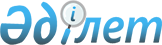 Об определении порядка и размера возмещения затрат на обучение на дому детей с ограниченными возможностями из числа детей с инвалидностью по индивидуальному учебному плану в городе КокшетауРешение Кокшетауского городского маслихата Акмолинской области от 6 марта 2015 года № С-35/4. Зарегистрировано Департаментом юстиции Акмолинской области 3 апреля 2015 года № 4729.
      Сноска. Заголовок решения - в редакции решения Кокшетауского городского маслихата Акмолинской области от 23.12.2022 № С-25/9 (вводится в действие по истечении десяти календарных дней после дня его первого официального опубликования).
      В соответствии с Законом Республики Казахстан "О местном государственном управлении и самоуправлении в Республике Казахстан", со статьей 16 Закона Республики Казахстан "О социальной и медико-педагогической коррекционной поддержке детей с ограниченными возможностями", Кокшетауский городской маслихат РЕШИЛ:
      Сноска. Преамбула - в редакции решения Кокшетауского городского маслихата Акмолинской области от 29.08.2023 № С-5/9 (вводится в действие по истечении десяти календарных дней после дня его первого официального опубликования).


      1. Определить порядок и размер возмещения затрат на обучение на дому детей с ограниченными возможностями из числа детей с инвалидностью по индивидуальному учебному плану в городе Кокшетау, согласно приложению к настоящему решению.
      Сноска. Пункт 1 - в редакции решения Кокшетауского городского маслихата Акмолинской области от 23.12.2022 № С-25/9 (вводится в действие по истечении десяти календарных дней после дня его первого официального опубликования).

      2. Исключен решением Кокшетауского городского маслихата Акмолинской области от 23.12.2022 № С-25/9 (вводится в действие по истечении десяти календарных дней после дня его первого официального опубликования).


      3. Настоящее решение вступает в силу со дня государственной регистрации в Департаменте юстиции Акмолинской области и вводится в действие со дня официального опубликования.
      "СОГЛАСОВАНО"
      "06" марта 2015 года Порядок и размер возмещения затрат на обучение на дому детей с ограниченными возможностями из числа детей с инвалидностью по индивидуальному учебному плану в городе Кокшетау
      Сноска. Решение дополнено приложением в соответствии с решением Кокшетауского городского маслихата Акмолинской области от 23.12.2022 № С-25/9 (вводится в действие по истечении десяти календарных дней после дня его первого официального опубликования); с изменением, внесенным решением Кокшетауского городского маслихата Акмолинской области от 29.08.2023 № С-5 /9 (вводится в действие по истечении десяти календарных дней после дня его первого официального опубликования).
      1. Настоящий порядок и размер возмещения затрат на обучение на дому детей с ограниченными возможностями из числа детей с инвалидностью по индивидуальному учебному плану в городе Кокшетау разработаны в соответствии с Правилами оказания государственной услуги "Возмещение затрат на обучение на дому детей с инвалидностью", утвержденными Приказом Министра труда и социальной защиты населения Республики Казахстан от 25 марта 2021 года № 84 "О некоторых вопросах оказания государственных услуг в социально-трудовой сфере" (зарегистрирован в Реестре государственной регистрации нормативных правовых актов за № 22394) (далее - Правила возмещения затрат).
      2. Возмещение затрат на обучение на дому детей с ограниченными возможностями из числа детей с инвалидностью по индивидуальному учебному плану (далее – возмещение затрат на обучение) производится государственным учреждением "Отдел занятости, социальных программ и регистрации актов гражданского состояния города Кокшетау" на основании справки из учебного заведения, подтверждающей факт обучения ребенка с инвалидностью на дому.
      3. Возмещение затрат на обучение (кроме детей с инвалидностью, находящихся на полном государственном обеспечении и детей с инвалидностью, в отношении которых родители лишены родительских прав) предоставляется одному из родителей или иным представителям детей с инвалидностью, независимо от дохода семьи.
      4. Возмещение затрат на обучение производится с месяца обращения по месяц окончания срока, указанных в справке из учебного заведения, подтверждающих факт обучения ребенка с инвалидностью на дому.
      5. При наступлении обстоятельств, повлекших прекращение возмещения затрат на обучение (достижение ребенком с инвалидностью восемнадцати лет, окончание срока инвалидности в период обучения ребенка с инвалидностью в государственных учреждениях, выезд на постоянное место жительства за пределы города Кокшетау, смерть ребенка с инвалидностью), выплата прекращается с месяца, следующего за месяцем, в котором наступили соответствующие обстоятельства.
      6. Для возмещения затрат на обучение заявитель обращается в уполномоченный орган через некоммерческое акционерное общество "Государственная корпорация "Правительство для граждан" или веб-портал "электронного правительства" (далее – портал) с заявлением по форме согласно приложению 1 или 2 к Правилам возмещения затрат с приложением документов, указанных в перечне основных требований к оказанию государственной услуги "Возмещение затрат на обучение на дому детей с инвалидностью" согласно приложению 3 к Правилам возмещения затрат.
      При обращении заявителя за назначением выплаты по возмещению затрат на обучение посредством портала запрос в информационные системы государственных органов и (или) организаций для подтверждения представленных сведений и получения необходимых сведений, предусмотренных в форме заявления согласно приложению 2 к Правилам возмещения затрат, осуществляется самим заявителем.
      7. Размер возмещения затрат равен трем месячным расчетным показателям ежемесячно на каждого ребенка с инвалидностью.
      Сноска. Пункт 7 - в редакции решения Кокшетауского городского маслихата Акмолинской области от 29.08.2023 № С-5/9 (вводится в действие по истечении десяти календарных дней после дня его первого официального опубликования).


      8. Основания для отказа в возмещении затрат предусмотрены строкой девять приложения 3 к Правилам возмещения затрат.
					© 2012. РГП на ПХВ «Институт законодательства и правовой информации Республики Казахстан» Министерства юстиции Республики Казахстан
				
      Председатель 35-ой очереднойсессии Кокшетауского городскогомаслихата пятого созыва

А.Аузаров

      Секретарь Кокшетаускогогородского маслихата пятогосозыва

Б.Бегалин

      Аким города Кокшетау

Е.Маржикпаев
Приложение к решению
Кокшетауского городского
маслихата от 6 марта
2015 года № С-35/4